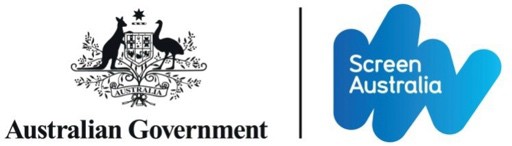 Enterprise People: Career Planning TemplateIssued 8 December 2022Updated 8 November 2023This Career Planning template is to be used as a guide in preparation for your Enterprise People Application. This Career Planning template will be included in the Enterprise People application form, available on 8 November, 2023 via the Screen Australia application portal. Applicants will be required to submit information into the application form that outlines their Career Plan.Please review this Career Plan template prior to applying to Enterprise People in order to prepare for your application as strict word limits apply.When applying you will be asked to fill in the following Career Plan elements: Career History (500 words max.)Outline your career history to date.Career Goals (250 words max.)What are your career goals? Career Benefits (250 words max.)What benefits does your proposal provide to your career? Outcomes (400 words max.)Broadly, what outcomes are you anticipating you will achieve from undertaking this proposal?Goals, Activity, KPIs, and Timeline (500 words max.)What are the measurable career benefits you are planning to achieve through this program, if your application is funded? For example: increase in skills; better understanding of particular aspects of the industry; credits; exposure to a particular way of thinking; project development; relationship development. Use the following format to outline these:Equity and Inclusion (250 words max.)How does the proposal contribute to equity and inclusion?Industry Benefits (250 words max.)What benefits does the proposal provide to the industry? Sustainability and Trajectory (250 words max.)How is the proposal going to contribute to your career sustainability and trajectory beyond initial funding?GoalActivityKPITimelineOutline of the goal you aim to achieveDetailed description of the activities you anticipate you will undertake to help achieve your goalMeasurable outcomes or activities that you will seek to completeTimeframe within which you anticipate completing your goal